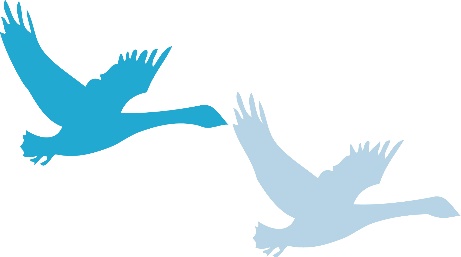 PULBOROUGH PARISH COUNCILSwan View, Lower StreetPulborough RH20 2BFTelephone:  01798 873532Email: clerk@pulboroughparishcouncil.gov.ukMINUTES OF THE PLANNING AND SERVICES COMMITTEE MEETINGHELD ON 31st AUGUST 2023 AT THE VILLAGE HALLPRESENT: 	Cllrs: Wallace (Chairman), Esdaile*, Hunt, Hands, Lee, Riddle & Trembling.*( Cllr Esdaile arrived at 7:33pm)IN ATTENDANCE:  Mrs B Nobbs (Deputy Clerk)The meeting opened at 7:31 pmAPOLOGIES FOR ABSENCE            There were no apologies for absence.DECLARATIONS OF INTEREST AND CHANGES TO REGISTER OF 	INTERESTSThere were no declarations of interest made. There were no changes to the register of interests.ADJOURNMENT FOR PUBLIC SPEAKINGThere were no public speakers.   45.       MINUTESUnable to approve the minutes of the meetings held on 3rd August 2023 they were Left at the office – the Deputy Clerk apologised for this.PLANNING APPLICATIONS	    Members of the Committee  had already seen the Planning applications and     .           submitted comments due to time constraints within the planning applications   	    except DC/ 23/1242 to which there was no objection      .PLANNING APPLICATION DECISIONSThe Members NOTED planning decisions & enforcement since last meeting.TRAFFIC REGULATION ORDER APPLICATIONCllr Wallace has not received a response from County and has had discussion with the Clerk advised that some of the issues initially identified did not require TRO’s and rather should be sorted out by Highways responsibility to the roads and pavements. However, the weight of the vehicles on the A29 would require a community TRO.          PAYMENTSThe following payments were approved and signed by two authorised signatories:The meeting closed at 7.45pm………………………………..Chairman     ……………………………………DateAppendix 1Recommendations of the Planning & Services Committee meeting held onThursday 31st August 2023DC/23/1187 – Yeomans, Batts Lane, Pulborough, West SussexErection of 2 no bay open fronted garage with provision for habitable space in the loft. Cllr Lee Commented that at first he raised No Objection to this planning application, however the planning application itself was misleading, Cllr Lee retracted his original comment & sent in our objection.DC/23/1242 – Applewood, Tudor Close, Pulborough, West SussexErection of detached garage and Front Porch.The Committee members raised no objection to this planning application, this was voted on and the decision was unanimous.DC/23/1428 – Lower Nash Farm, The Barn, Nutbourne, West SussexApplication to confirm the continuous use of The Barn and the Annexe as 2No separate dwellings for a period in excess of four years (Lawful Development Certificate – Existing)For noting only – no comments madeDC/23/1488 – Hill farm Bungalow, Hill Farm Lane, Codmore Hill, West SussexRemoval of condition 2 on previously approved application PL/92/62 (Farm Cottage from old planning history) relating to remove the Agricultural Occupancy Condition.The Committee members raised no objection to this planning application.DC/23/1506 – Alderbury, Church Hill, Pulborough, West SussexErection of a single story extension.The Committee members raised no objection to this planning applicationDC/23/1501 – Manor Farm, Broomers Hill Lane, Pulborough, West SussexInstallation of 24 ground mounted solar panels within the land of the main house.The Committee members raised no objection to this planning application.SDNP/23/03108/TEL – Tullens Toat, Toat Lane, Pulborough, West Sussex RH20 1BZInstall fixed line broadband apparatusThe Committee members raised no objection to this planning application.Fire Risk UK £138.00Kent County Council - Laser – Gas Rectory Close 01.5.2023 – 31.07.2023£307.86Kent County Council - Laser – Electricity Rectory Close 30.06.2023 – 31.07.2023£114.39Burgess & Randall £21.59Travis Perkins£43.28Travis Perkins£83.90Travis Perkins£160.61